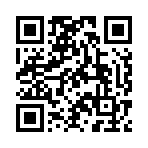 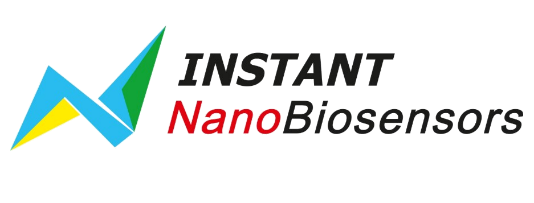 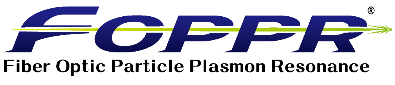 客戶資料Customer Information客戶資料Customer Information客戶資料Customer Information客戶資料Customer Information客戶資料Customer Information客戶資料Customer Information客戶資料Customer Information客戶資料Customer Information聯絡人Contact Person聯絡人Contact Person職位Position職位Position機構/學校單位系所Company/Institution機構/學校單位系所Company/Institution連絡電話/分機Phone & ext.連絡電話/分機Phone & ext.地址Address地址AddressE-mailE-mailFOPPR 分析服務Analysis ServiceFOPPR 分析服務Analysis ServiceFOPPR 分析服務Analysis ServiceFOPPR 分析服務Analysis ServiceFOPPR 分析服務Analysis ServiceFOPPR 分析服務Analysis ServiceFOPPR 分析服務Analysis ServiceFOPPR 分析服務Analysis Service服務內容:生物標記分析Biomarker Analysis  生物標記樣品偵測Biomarker Detection 生物標記客製化服務Biomarker Project Kit服務內容:生物標記分析Biomarker Analysis  生物標記樣品偵測Biomarker Detection 生物標記客製化服務Biomarker Project Kit服務內容:生物標記分析Biomarker Analysis  生物標記樣品偵測Biomarker Detection 生物標記客製化服務Biomarker Project Kit服務內容:生物標記分析Biomarker Analysis  生物標記樣品偵測Biomarker Detection 生物標記客製化服務Biomarker Project Kit服務內容:生物標記分析Biomarker Analysis  生物標記樣品偵測Biomarker Detection 生物標記客製化服務Biomarker Project Kit服務內容:生物標記分析Biomarker Analysis  生物標記樣品偵測Biomarker Detection 生物標記客製化服務Biomarker Project Kit服務內容:生物標記分析Biomarker Analysis  生物標記樣品偵測Biomarker Detection 生物標記客製化服務Biomarker Project Kit服務內容:生物標記分析Biomarker Analysis  生物標記樣品偵測Biomarker Detection 生物標記客製化服務Biomarker Project Kit樣品Sample抗原（標準蛋白質）Antigen (standard protein): 0.1mg 或or 100μL at 1 mg/mL (PBS-based)抗原（標準蛋白質）Antigen (standard protein): 0.1mg 或or 100μL at 1 mg/mL (PBS-based)樣品Sample類型 Type類型 Type口血清Serum  口血漿Plasma  口血細胞Blood Cells  口其他Other: ____________口血清Serum  口血漿Plasma  口血細胞Blood Cells  口其他Other: ____________口血清Serum  口血漿Plasma  口血細胞Blood Cells  口其他Other: ____________口血清Serum  口血漿Plasma  口血細胞Blood Cells  口其他Other: ____________口血清Serum  口血漿Plasma  口血細胞Blood Cells  口其他Other: ____________樣品Sample樣品儲存條件Sample storage & storage requirements樣品儲存條件Sample storage & storage requirements樣品Sample抗體Antibody:  0.1mg or 100μL at 1mg/mL (PBS本)
*選abcam, Biolegend, Genetex或INB的話，請提供產品型號 *If choosing from abcam, BioLegend, GeneTex, or INB please list provide the Cat. No. 抗體Antibody:  0.1mg or 100μL at 1mg/mL (PBS本)
*選abcam, Biolegend, Genetex或INB的話，請提供產品型號 *If choosing from abcam, BioLegend, GeneTex, or INB please list provide the Cat. No. 樣品Sample標準由缐濃度範圍Standard curve concentration range:  X pg/ml - X μg/ml標準由缐濃度範圍Standard curve concentration range:  X pg/ml - X μg/ml樣品Sample生物標記樣品偵測，臨牀標本數量 （原液 200 μL）For Biomarker Detection: Number of clinical samples (Undiluted 200μL)生物標記樣品偵測，臨牀標本數量 （原液 200 μL）For Biomarker Detection: Number of clinical samples (Undiluted 200μL)樣品Sample生物標記樣品偵測，抗體有沒有正向性或特別要求？For Biomarker Detection: Does your antibody have a particular orientation or other specific requirements?生物標記樣品偵測，抗體有沒有正向性或特別要求？For Biomarker Detection: Does your antibody have a particular orientation or other specific requirements?請明確說明Please Specify: 請明確說明Please Specify: 請明確說明Please Specify: 請明確說明Please Specify: 請明確說明Please Specify: 數據Data以前做過這個分析嗎？Have you performed this analysis before?以前做過這個分析嗎？Have you performed this analysis before?口是Yes  口否No口是Yes  口否No口是Yes  口否No口是Yes  口否No口是Yes  口否No數據Data可以提供以前的數據嗎？Can you provide the previous data?可以提供以前的數據嗎？Can you provide the previous data?口是Yes  口否No口是Yes  口否No口是Yes  口否No口是Yes  口否No口是Yes  口否No數據Data先前實驗所用之KIT名稱/ CAT NO. Previously used KIT and CAT NO.先前實驗所用之KIT名稱/ CAT NO. Previously used KIT and CAT NO.KIT：CAT NO.：KIT：CAT NO.：KIT：CAT NO.：KIT：CAT NO.：KIT：CAT NO.：留言Comments請提供跟你的樣品有關係的資料.請提供跟你的樣品有關係的資料.請提供跟你的樣品有關係的資料.請提供跟你的樣品有關係的資料.請提供跟你的樣品有關係的資料.請提供跟你的樣品有關係的資料.請提供跟你的樣品有關係的資料.客戶簽名Customer SignatureINB專案人員簽名                           INB Project ManagerSignatureINB專案人員簽名                           INB Project ManagerSignature